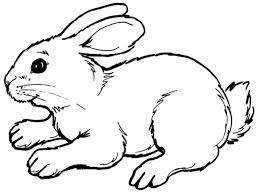 Brunch with the BunnyAssorted Breakfast Breads&PastariesChef Attended Omelet StationEggs Benedict to OrderPancakesBacon/SausageWaffles/Stuffed French ToastChicken Fingers and French FriesMacaroni and CheesePenne VodkaSeafood EnsembleRoasted Potatoes/VegetablesSwedish MeatballsChicken FrancaisCaesar Salad/Mixed Green SaladAssorted Desserts/Chocolate Fountain$29.99 for adults$19.99 for Children